AGENDA - Asian IBIS Summit (Shanghai)Wednesday, November 14, 2018Parkyard Hotel ShanghaiShanghai, P.R. ChinaRoom: 		Ballroom ABCSponsors: 	Huawei Technologies (Primary)IO MethodologyMentor, a Siemens BusinessSynopsysTeledyne LeCroy        ZTE Corporation (Order and times subject to change)09:00	SIGN IN	Vendor Tables Open at 9:0009:30	MEETING WELCOMESYan, Hang (Paul)
(Huawei Technologies, PRC)LaBonte, Mike (Chair, IBIS Open Forum)
(SiSoft, USA)09:40	IBIS UpdateLaBonte, Mike (SiSoft, USA)09:55	How to Fix DDR4 Signal Integrity Issue about "Pin" and "Die"Meng, Liqiang; Zhu, Shunlin (ZTE Corporation, PRC)[Presented by Meng, Liqiang, (ZTE Corporation, PRC)]10:25	BREAKRefreshments and Vendor TablesReconvene at 15:4010:45	Model Correlation for IBIS-AMIXie*, Wenyan; Wang*, Guohua; Zhang*, David; Ekholm**; Anders(Ericsson, *PRC, **Sweden)[Presented by Xie, Wenyan (Ericsson, PRC)]11:35	SI Test and Simulation Correlation of 56G PAM4 Eye Diagram for 400G SwitchShi, Bowen; Feng, Sophia (Celestica, PRC)[Presented by Shi, Bowen (Celestica, PRC)]12:00	FREE BUFFET LUNCH (hosted by sponsors)Reconvene at 13:3013:30	A Practical Methodology for SerDes DesignZhang*, Amy; Wang*, Guohua; Zhang*, David;Mahmod**, Zilwan; Ekholm**, Anders(Ericsson, *PRC, **Sweden)Presented by Mahmod, Zilwan (Ericson, Sweden)]14:00	Study of DDR Asymmetric Rt/Ft in Existing IBIS-AMI FlowHuang*, Wei-hsing; Shih**, Wei-kai(SPISim, *USA, **Japan)[Presented by Huang, Wei-hsing (SPISim, USA)]14:30	BREAKReconvene at 14:5014:50	Characterizing and Modeling of a Clamped Non-Linear CTE/AGCLiang, Skipper (Cadence Design Systems, ROC)15:40	DISCUSSION16:00	CONCLUDING ITEMS16:10	END OF IBIS SUMMIT MEETING Thank you for your participation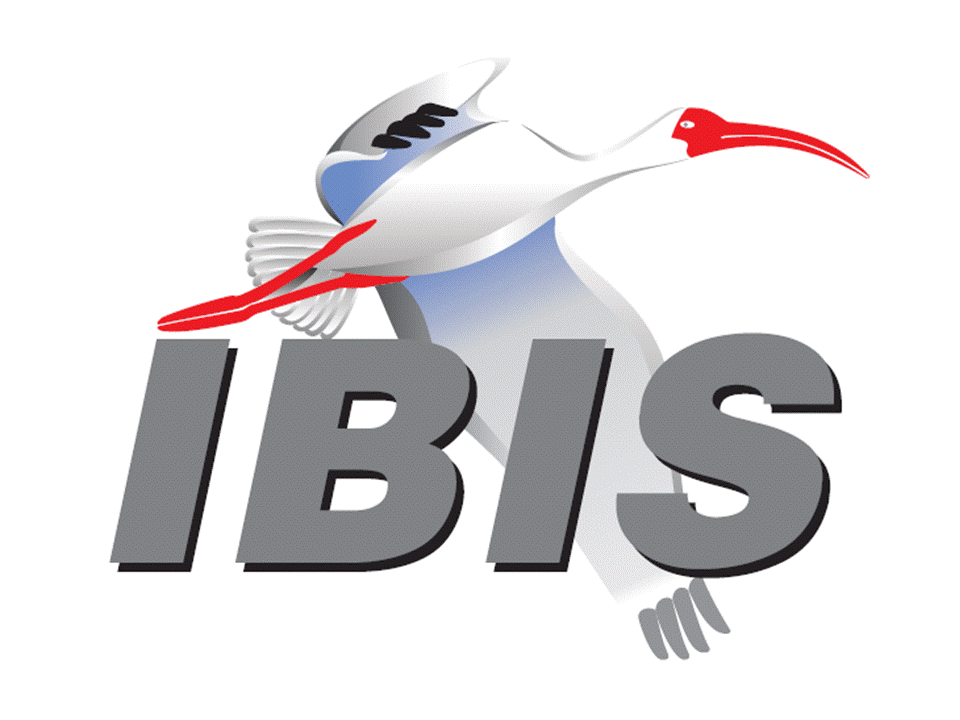 